UNIT 2:Drugs Education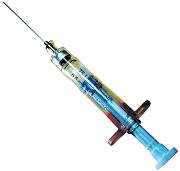 Name…………………………………………Form…………………………………………...Teacher………………………………………Assessment Criteria for Drugs Education Unit 2:  Teacher Feedback Form AlcoholOutcome 1.1: Explain what is meant by “percentage by volume” of an alcoholic drink._______________________________________________________________________________________________________________________________________________________________________________________________________________________________________________________________________________________________________________________________________________________________________________________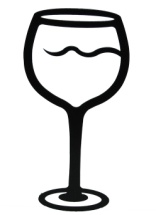 Outcome 1.2 Research information on ten commonly available alcoholic drinks and use it to produce a report in tabular form which demonstrates the link between percentage by volume and units of alcohol 1.3 Describe current government guidance for men and women on recommended limits of alcohol consumption 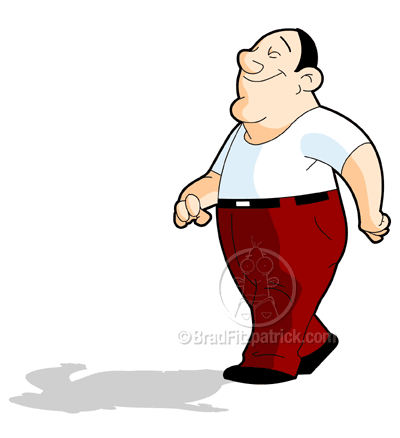 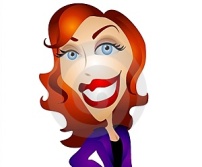 _________________________________________________________________________________________________________________________________________________________________________________________________________________________________What is binge drinking? Binge drinking means drinking more than twice the daily recommended maximum intake (i.e. for men, more than 8 units and for women, more than 6 units.) _________________________________________________________________________________________________________________________________________________________________________________________________________________________________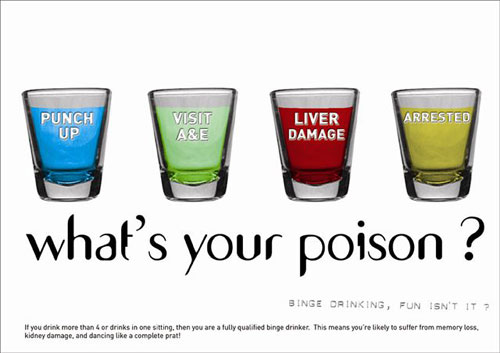 2.1 Describe at least three specific health risks associated with alcohol abuse    ______________________________________________________________________________________________________________________________________________________________________________________________________________________________________________________________________________________________________________________________________________________________________________________________________________________________________________________________________________________________________________________________________________________________________________________________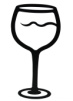 ____________________________________________________________________________________________________________________________________________________________________________________________________________________________________________________________________________________________________________________________________________________________________________________________________________________________________________________________________________________________________________________________________________________________________________________________________________________________________________________________________________________________________________________________________________________________________________________________________________________________________________________________________________________________________________________________________________________________________________________________________________________________________________________________________________________________________________________________________________________________________________________________2.2 Produce a report describing at least three social problems associated with alcohol abuse and making recommendations for addressing them____________________________________________________________________________________________________________________________________________________________________________________________________________________________________________________________________________________________________________________________________________________________________________________________________________________________________________________________________________________________________________________________________________________________________________________________________________________________________________________________________________________________________________________________________________________________________________________________________________________________________________________________________________________________________________________________________________________________________________________________________________________________________________________________________________________________________________________________________________________________________________________________________________________________________________________________________________________________________________________________________________________________________________________________________________________________________________________________________________________________________________________________________________________________________________________________________________________________________________________________________________________________________________________________________________________________________________________________________________________________________________________________________________________________________________________________________________________________________________________________________________________________________________________________________________________________________________________________________________________________________________________________________________________________________________________________________________________________________________________________________________________________________________________________________________________________________________________________________________________________________________________________________________________________________________________________________________________________________________________________________________________________________________________________________________________________________________________________________________________________________________________________________________________________________________________________________________________________________________________________________________________________________________________________________________________________________________________________________________________________________________________________________________________________________________________________________________________________________________________________________________________________________________________________________________________________________________________________________________________________________________________________________________________________________________________________________________________________________________________________________________________________________________________________________________________________________________________________________________________________Name three main harmful substances in tobacco and describe the effect of each on the human body 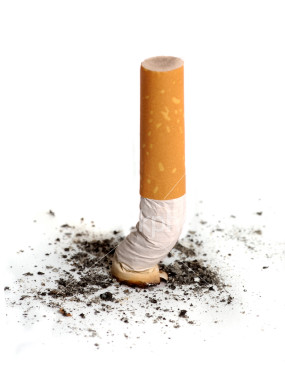 Three harmful substances found in a cigarette are:______________________________________________________________________________________________________3.2 Produce a report describing at least three social issues associated with tobacco use, including passive smoking, and making recommendations for addressing them______________________________________________________________________________________________________________________________________________________________________________________________________________________________________________________________________________________________________________________________________________________________________________________________________________________________________________________________________________________________________________________________________________________________________________________________________________________________________________________________________________________________________________________________________________________________________________________________________________________________________________________________________________________________________________________________________________________________________________________________________________________________________________________________________________________________________________________________________________________________________________________________________________________________________________________________________________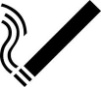 ____________________________________________________________________________________________________________________________________________________________________________________________________________________________________________________________________________________________________________________________________________________________________________________________________________________________________________________________________________________________________________________________________________________________________________________________________________________________________________________________________________________________________________________________________________________________________________________________________________________________________________________________________________________________________________________________________________________________________________________________________________________________________________________________________________________________________________________________________________________________________________________________________________________________________________________________________________________________________________________________________________________________________________________________________________________________________________________________________________________________________________________________________________________________________________________________________________________________________________________________________________________________________________________________________________________________________________________________________________________________________________________________________________________________________________________________________________________________________________________________________________________________________________________________________________________________________________________________________________________________________________________________________________________________________________________________________________________________________________________________________________________________________________________________________________________________________________________________________________________________________________________________________________________________4.1 Produce a report describing the potential effects of the misuse of at least three legal drugs, e.g. valium, steroids______________________________________________________________________________________________________________________________________________________________________________________________________________________________________________________________________________________________________________________________________________________________________________________________________________________________________________________________________________________________________________________________________________________________________________________________________________________________________________________________________________________________________________________________________________________________________________________________________________________________________________________________________________________________________________________________________________________________________________________________________________________________________________________________________________________________________________________________________________________________________________________________________________________________________________________________________________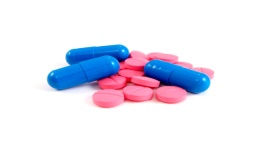 ______________________________________________________________________________________________________________________________________________________________________________________________________________________________________________________________________________________________________________________________________________________________________________________________________________________________________________________________________________________________________________________________________________________________________________________________________________________________________________________________________________________________________________________________________________________________________________________________________________________________________________________________________________________________________________________________________________________________________________________________________________________________________________________________________________________________________________________________________________________________________________________________________________________________________________________________________________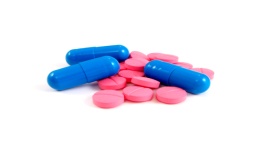 ______________________________________________________________________________________________________________________________________________________________________________________________________________________________________________________________________________________________________________________________________________________________________________________________________________________________________________________________________________________________________________________________________________________________________________________________________________________________________________________________________________________________________________________________________________________________________________________________________________________________________________________________________________________________________________________________________________________________________________________________________________________________________________________________________________________________________________________________________________________________________________________________________________________________________________________________________________.1 Classify at least five illegal drugs into classes A, B and C 6. Know health risks associated with the use of illegal drugs6.1 Research and describe the health risks associated with the use of at least five illegal drugs__________________________________________________________________________________________________________________________________________________________________________________________________________________________________________________________________________________________________________________________________________________________________________________________________________________________________________________________________________________________________________________________________________________________________________________________________________________________________________________________________________________________________________________________________________________________________________________________________________________________________________________________________________________________________________________________________________________________________________________________________________________________________________________________________________________________________________________________________________________________________________________________________________________________________________________________________________________________________________________________________________________________________________________________________________________________________________________________________________________________________________________________________________________________________________________________________________________________________________________________________________________________________________________________________________________________________________________________________________________________________________________________________________________________________________________________________________________________________________________________________________________________________________________________________________________________________________________________________________________________________________________________________________________________________________________________________________________________________________________________________________________________________________________________________________________________________________________________________________________________________________________________________________________________________________________________________________________________________________________________________________________________________________________________________________________________________________________________________________________________________________________________________________________________________________________________________________________________________________________________________________________________________________________________________________________________________________________________________________________________________________________________________________________________________________________________________________________________________________________________________________________________________________________________________________________________________________________________________________________________________________________________________________________________________________________________________________________________________________________________________________________________________________________________________________________________________________________________________________________________________________7.1 Describe the possible penalties associated with the possession and supply of illegal drugs from each class (A, B and C) Learning outcomes The Learner will: Assessment Criteria The Learner can: 1. Know how to interpret information relating to recommended alcohol intake limits 1.1 Explain what is meant by “percentage by volume” of an alcoholic drink 1.2 Research information on ten commonly available alcoholic drinks and use it to produce a report in tabular form which demonstrates the link between percentage by volume and units of alcohol 1.3 Describe current government guidance for men and women on recommended limits of alcohol consumption 2. Understand problems associated with alcohol abuse 2.1 Describe at least three specific health risks associated with alcohol abuse 2.2 Produce a report describing at least three social problems associated with alcohol abuse and making recommendations for addressing them 3. Understand problems associated with tobacco use 3.1 Name three main harmful substances in tobacco and describe the effect of each on the human body 3.2 Produce a report describing at least three social issues associated with tobacco use, including passive smoking, and making recommendations for addressing them 4. Know the dangers of the misuse of legal drugs 4.1 Produce a report describing the potential effects of the misuse of at least three legal drugs, e.g. valium, steroids 5. Know about the classification system for illegal drugs and how different drugs are classified 5.1 Classify at least five illegal drugs into classes A, B and C 6. Know health risks associated with the use of illegal drugs 6.1 Research and describe the health risks associated with the use of at least five illegal drugs 7. Know how the law is applied in respect of the possession and supply of illegal drugs 7.1 Describe the possible penalties associated with the possession and supply of illegal drugs from each class (A, B and C) Assessment CriteriaCompleteComments1.11.21.32.12.23.13.24.15.16.17.1DrinkVolume in mls%BVWorking Out (Vol. x %BV ÷ 1000)Alcohol Units DrunkSubstancePart of BodyDescription of Effects Class AClass BClass CClass AClass BClass CPossessionSupply